ZWIĄZEK HARCERSTWA RZECZYPOSPOLITEJ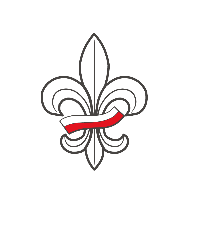 WIELKOPOLSKA CHORĄGIEW HARCERZY im.hm. Floriana MarciniakaKARTA PRÓBY NA STOPIEŃPODHARCMISTRZAImię: Nazwisko: Stopień: Aktualnie zdobywany stopień: Funkcja: Data urodzenia: Telefon: Adres e-mail: Dokonania instruktorskie (maksymalnie 400 znaków)Opiekun próbyImię: Nazwisko: Stopień: Funkcja: Przewidywany termin zamknięcia próby:  [miesiąc, rok]Załączniki:							Opinia hufcowego Opinia opiekuna próby Miejscowość, data, podpis probantaLISTA ZADAŃLEKTURY HARCERSKIEUWAGIZADANIE 1ZADANIE 2ZADANIE 3ZADANIE 4ZADANIE 5ZADANIE 6ZADANIE 7ZADANIE 8ZADANIE 9ZADANIE 10SPRAWOZDANIE - ZADANIE 1SPRAWOZDANIE - ZADANIE 2SPRAWOZDANIE - ZADANIE 3SPRAWOZDANIE - ZADANIE 4SPRAWOZDANIE - ZADANIE 5SPRAWOZDANIE - ZADANIE 6SPRAWOZDANIE - ZADANIE 7SPRAWOZDANIE - ZADANIE 8SPRAWOZDANIE - ZADANIE 9SPRAWOZDANIE - ZADANIE 10ZAŁĄCZNIKI DO SPRAWOZDANIAUWAGI – NOTATKIUWAGI – NOTATKIUWAGI – NOTATKIUWAGI – NOTATKIDECYZJE KOMISJI INSTRUKTORSKIEJNAZWA ZADANIA 1 (maksymalnie 150 znaków)NAZWA ZADANIA 2 (maksymalnie 150 znaków)NAZWA ZADANIA 3 (maksymalnie 150 znaków)NAZWA ZADANIA 4 (maksymalnie 150 znaków)NAZWA ZADANIA 5 (maksymalnie 150 znaków)NAZWA ZADANIA 6 (maksymalnie 150 znaków)NAZWA ZADANIA 7 (maksymalnie 150 znaków)NAZWA ZADANIA 8 (maksymalnie 150 znaków)NAZWA ZADANIA 9 (maksymalnie 150 znaków)NAZWA ZADANIA 10 (maksymalnie 150 znaków)LISTAUMIEJĘTNOŚĆ (maksymalnie 150 znaków)UMIEJĘTNOŚĆ (maksymalnie 150 znaków)UMIEJĘTNOŚĆ (maksymalnie 150 znaków)UMIEJĘTNOŚĆ (maksymalnie 150 znaków)NAZWA ZADANIA (maksymalnie 150 znaków)NAZWA ZADANIA (maksymalnie 150 znaków)NAZWA ZADANIA (maksymalnie 150 znaków)NAZWA ZADANIA (maksymalnie 150 znaków)OPIS ZADANIA (w tym rola opiekuna, maksymalnie 1500 znaków)OPIS ZADANIA (w tym rola opiekuna, maksymalnie 1500 znaków)OPIS ZADANIA (w tym rola opiekuna, maksymalnie 1500 znaków)OPIS ZADANIA (w tym rola opiekuna, maksymalnie 1500 znaków)CEL ZADANIA (maksymalnie 150 znaków)CEL ZADANIA (maksymalnie 150 znaków)CEL ZADANIA (maksymalnie 150 znaków)CEL ZADANIA (maksymalnie 150 znaków)WSKAŹNIK REALIZACJI ZADANIA (dowód na wykonanie zadania)WSKAŹNIK REALIZACJI ZADANIA (dowód na wykonanie zadania)WSKAŹNIK REALIZACJI ZADANIA (dowód na wykonanie zadania)WSKAŹNIK REALIZACJI ZADANIA (dowód na wykonanie zadania)OCENA (0-3)PROBANT:OPIEKUN:KOMISJA:UMIEJĘTNOŚĆ (maksymalnie 150 znaków)UMIEJĘTNOŚĆ (maksymalnie 150 znaków)UMIEJĘTNOŚĆ (maksymalnie 150 znaków)UMIEJĘTNOŚĆ (maksymalnie 150 znaków)NAZWA ZADANIA (maksymalnie 150 znaków)NAZWA ZADANIA (maksymalnie 150 znaków)NAZWA ZADANIA (maksymalnie 150 znaków)NAZWA ZADANIA (maksymalnie 150 znaków)OPIS ZADANIA (w tym rola opiekuna, maksymalnie 1500 znaków)OPIS ZADANIA (w tym rola opiekuna, maksymalnie 1500 znaków)OPIS ZADANIA (w tym rola opiekuna, maksymalnie 1500 znaków)OPIS ZADANIA (w tym rola opiekuna, maksymalnie 1500 znaków)CEL ZADANIA (maksymalnie 150 znaków)CEL ZADANIA (maksymalnie 150 znaków)CEL ZADANIA (maksymalnie 150 znaków)CEL ZADANIA (maksymalnie 150 znaków)WSKAŹNIK REALIZACJI ZADANIA (dowód na wykonanie zadania)WSKAŹNIK REALIZACJI ZADANIA (dowód na wykonanie zadania)WSKAŹNIK REALIZACJI ZADANIA (dowód na wykonanie zadania)WSKAŹNIK REALIZACJI ZADANIA (dowód na wykonanie zadania)OCENA (0-3)PROBANT:OPIEKUN:KOMISJA:UMIEJĘTNOŚĆ (maksymalnie 150 znaków)UMIEJĘTNOŚĆ (maksymalnie 150 znaków)UMIEJĘTNOŚĆ (maksymalnie 150 znaków)UMIEJĘTNOŚĆ (maksymalnie 150 znaków)NAZWA ZADANIA (maksymalnie 150 znaków)NAZWA ZADANIA (maksymalnie 150 znaków)NAZWA ZADANIA (maksymalnie 150 znaków)NAZWA ZADANIA (maksymalnie 150 znaków)OPIS ZADANIA (w tym rola opiekuna, maksymalnie 1500 znaków)OPIS ZADANIA (w tym rola opiekuna, maksymalnie 1500 znaków)OPIS ZADANIA (w tym rola opiekuna, maksymalnie 1500 znaków)OPIS ZADANIA (w tym rola opiekuna, maksymalnie 1500 znaków)CEL ZADANIA (maksymalnie 150 znaków)CEL ZADANIA (maksymalnie 150 znaków)CEL ZADANIA (maksymalnie 150 znaków)CEL ZADANIA (maksymalnie 150 znaków)WSKAŹNIK REALIZACJI ZADANIA (dowód na wykonanie zadania)WSKAŹNIK REALIZACJI ZADANIA (dowód na wykonanie zadania)WSKAŹNIK REALIZACJI ZADANIA (dowód na wykonanie zadania)WSKAŹNIK REALIZACJI ZADANIA (dowód na wykonanie zadania)OCENA (0-3)PROBANT:OPIEKUN:KOMISJA:UMIEJĘTNOŚĆ (maksymalnie 150 znaków)UMIEJĘTNOŚĆ (maksymalnie 150 znaków)UMIEJĘTNOŚĆ (maksymalnie 150 znaków)UMIEJĘTNOŚĆ (maksymalnie 150 znaków)NAZWA ZADANIA (maksymalnie 150 znaków)NAZWA ZADANIA (maksymalnie 150 znaków)NAZWA ZADANIA (maksymalnie 150 znaków)NAZWA ZADANIA (maksymalnie 150 znaków)OPIS ZADANIA (w tym rola opiekuna, maksymalnie 1500 znaków)OPIS ZADANIA (w tym rola opiekuna, maksymalnie 1500 znaków)OPIS ZADANIA (w tym rola opiekuna, maksymalnie 1500 znaków)OPIS ZADANIA (w tym rola opiekuna, maksymalnie 1500 znaków)CEL ZADANIA (maksymalnie 150 znaków)CEL ZADANIA (maksymalnie 150 znaków)CEL ZADANIA (maksymalnie 150 znaków)CEL ZADANIA (maksymalnie 150 znaków)WSKAŹNIK REALIZACJI ZADANIA (dowód na wykonanie zadania)WSKAŹNIK REALIZACJI ZADANIA (dowód na wykonanie zadania)WSKAŹNIK REALIZACJI ZADANIA (dowód na wykonanie zadania)WSKAŹNIK REALIZACJI ZADANIA (dowód na wykonanie zadania)OCENA (0-3)PROBANT:OPIEKUN:KOMISJA:UMIEJĘTNOŚĆ (maksymalnie 150 znaków)UMIEJĘTNOŚĆ (maksymalnie 150 znaków)UMIEJĘTNOŚĆ (maksymalnie 150 znaków)UMIEJĘTNOŚĆ (maksymalnie 150 znaków)NAZWA ZADANIA (maksymalnie 150 znaków)NAZWA ZADANIA (maksymalnie 150 znaków)NAZWA ZADANIA (maksymalnie 150 znaków)NAZWA ZADANIA (maksymalnie 150 znaków)OPIS ZADANIA (w tym rola opiekuna, maksymalnie 1500 znaków)OPIS ZADANIA (w tym rola opiekuna, maksymalnie 1500 znaków)OPIS ZADANIA (w tym rola opiekuna, maksymalnie 1500 znaków)OPIS ZADANIA (w tym rola opiekuna, maksymalnie 1500 znaków)CEL ZADANIA (maksymalnie 150 znaków)CEL ZADANIA (maksymalnie 150 znaków)CEL ZADANIA (maksymalnie 150 znaków)CEL ZADANIA (maksymalnie 150 znaków)WSKAŹNIK REALIZACJI ZADANIA (dowód na wykonanie zadania)WSKAŹNIK REALIZACJI ZADANIA (dowód na wykonanie zadania)WSKAŹNIK REALIZACJI ZADANIA (dowód na wykonanie zadania)WSKAŹNIK REALIZACJI ZADANIA (dowód na wykonanie zadania)OCENA (0-3)PROBANT:OPIEKUN:KOMISJA:UMIEJĘTNOŚĆ (maksymalnie 150 znaków)UMIEJĘTNOŚĆ (maksymalnie 150 znaków)UMIEJĘTNOŚĆ (maksymalnie 150 znaków)UMIEJĘTNOŚĆ (maksymalnie 150 znaków)NAZWA ZADANIA (maksymalnie 150 znaków)NAZWA ZADANIA (maksymalnie 150 znaków)NAZWA ZADANIA (maksymalnie 150 znaków)NAZWA ZADANIA (maksymalnie 150 znaków)OPIS ZADANIA (w tym rola opiekuna, maksymalnie 1500 znaków)OPIS ZADANIA (w tym rola opiekuna, maksymalnie 1500 znaków)OPIS ZADANIA (w tym rola opiekuna, maksymalnie 1500 znaków)OPIS ZADANIA (w tym rola opiekuna, maksymalnie 1500 znaków)CEL ZADANIA (maksymalnie 150 znaków)CEL ZADANIA (maksymalnie 150 znaków)CEL ZADANIA (maksymalnie 150 znaków)CEL ZADANIA (maksymalnie 150 znaków)WSKAŹNIK REALIZACJI ZADANIA (dowód na wykonanie zadania)WSKAŹNIK REALIZACJI ZADANIA (dowód na wykonanie zadania)WSKAŹNIK REALIZACJI ZADANIA (dowód na wykonanie zadania)WSKAŹNIK REALIZACJI ZADANIA (dowód na wykonanie zadania)OCENA (0-3)PROBANT:OPIEKUN:KOMISJA:UMIEJĘTNOŚĆ (maksymalnie 150 znaków)UMIEJĘTNOŚĆ (maksymalnie 150 znaków)UMIEJĘTNOŚĆ (maksymalnie 150 znaków)UMIEJĘTNOŚĆ (maksymalnie 150 znaków)NAZWA ZADANIA (maksymalnie 150 znaków)NAZWA ZADANIA (maksymalnie 150 znaków)NAZWA ZADANIA (maksymalnie 150 znaków)NAZWA ZADANIA (maksymalnie 150 znaków)OPIS ZADANIA (w tym rola opiekuna, maksymalnie 1500 znaków)OPIS ZADANIA (w tym rola opiekuna, maksymalnie 1500 znaków)OPIS ZADANIA (w tym rola opiekuna, maksymalnie 1500 znaków)OPIS ZADANIA (w tym rola opiekuna, maksymalnie 1500 znaków)CEL ZADANIA (maksymalnie 150 znaków)CEL ZADANIA (maksymalnie 150 znaków)CEL ZADANIA (maksymalnie 150 znaków)CEL ZADANIA (maksymalnie 150 znaków)WSKAŹNIK REALIZACJI ZADANIA (dowód na wykonanie zadania)WSKAŹNIK REALIZACJI ZADANIA (dowód na wykonanie zadania)WSKAŹNIK REALIZACJI ZADANIA (dowód na wykonanie zadania)WSKAŹNIK REALIZACJI ZADANIA (dowód na wykonanie zadania)OCENA (0-3)PROBANT:OPIEKUN:KOMISJA:UMIEJĘTNOŚĆ (maksymalnie 150 znaków)UMIEJĘTNOŚĆ (maksymalnie 150 znaków)UMIEJĘTNOŚĆ (maksymalnie 150 znaków)UMIEJĘTNOŚĆ (maksymalnie 150 znaków)NAZWA ZADANIA (maksymalnie 150 znaków)NAZWA ZADANIA (maksymalnie 150 znaków)NAZWA ZADANIA (maksymalnie 150 znaków)NAZWA ZADANIA (maksymalnie 150 znaków)OPIS ZADANIA (w tym rola opiekuna, maksymalnie 1500 znaków)OPIS ZADANIA (w tym rola opiekuna, maksymalnie 1500 znaków)OPIS ZADANIA (w tym rola opiekuna, maksymalnie 1500 znaków)OPIS ZADANIA (w tym rola opiekuna, maksymalnie 1500 znaków)CEL ZADANIA (maksymalnie 150 znaków)CEL ZADANIA (maksymalnie 150 znaków)CEL ZADANIA (maksymalnie 150 znaków)CEL ZADANIA (maksymalnie 150 znaków)WSKAŹNIK REALIZACJI ZADANIA (dowód na wykonanie zadania)WSKAŹNIK REALIZACJI ZADANIA (dowód na wykonanie zadania)WSKAŹNIK REALIZACJI ZADANIA (dowód na wykonanie zadania)WSKAŹNIK REALIZACJI ZADANIA (dowód na wykonanie zadania)OCENA (0-3)PROBANT:OPIEKUN:KOMISJA:UMIEJĘTNOŚĆ (maksymalnie 150 znaków)UMIEJĘTNOŚĆ (maksymalnie 150 znaków)UMIEJĘTNOŚĆ (maksymalnie 150 znaków)UMIEJĘTNOŚĆ (maksymalnie 150 znaków)NAZWA ZADANIA (maksymalnie 150 znaków)NAZWA ZADANIA (maksymalnie 150 znaków)NAZWA ZADANIA (maksymalnie 150 znaków)NAZWA ZADANIA (maksymalnie 150 znaków)OPIS ZADANIA (w tym rola opiekuna, maksymalnie 1500 znaków)OPIS ZADANIA (w tym rola opiekuna, maksymalnie 1500 znaków)OPIS ZADANIA (w tym rola opiekuna, maksymalnie 1500 znaków)OPIS ZADANIA (w tym rola opiekuna, maksymalnie 1500 znaków)CEL ZADANIA (maksymalnie 150 znaków)CEL ZADANIA (maksymalnie 150 znaków)CEL ZADANIA (maksymalnie 150 znaków)CEL ZADANIA (maksymalnie 150 znaków)WSKAŹNIK REALIZACJI ZADANIA (dowód na wykonanie zadania)WSKAŹNIK REALIZACJI ZADANIA (dowód na wykonanie zadania)WSKAŹNIK REALIZACJI ZADANIA (dowód na wykonanie zadania)WSKAŹNIK REALIZACJI ZADANIA (dowód na wykonanie zadania)OCENA (0-3)PROBANT:OPIEKUN:KOMISJA:UMIEJĘTNOŚĆ (maksymalnie 150 znaków)UMIEJĘTNOŚĆ (maksymalnie 150 znaków)UMIEJĘTNOŚĆ (maksymalnie 150 znaków)UMIEJĘTNOŚĆ (maksymalnie 150 znaków)NAZWA ZADANIA (maksymalnie 150 znaków)NAZWA ZADANIA (maksymalnie 150 znaków)NAZWA ZADANIA (maksymalnie 150 znaków)NAZWA ZADANIA (maksymalnie 150 znaków)OPIS ZADANIA (w tym rola opiekuna, maksymalnie 1500 znaków)OPIS ZADANIA (w tym rola opiekuna, maksymalnie 1500 znaków)OPIS ZADANIA (w tym rola opiekuna, maksymalnie 1500 znaków)OPIS ZADANIA (w tym rola opiekuna, maksymalnie 1500 znaków)CEL ZADANIA (maksymalnie 150 znaków)CEL ZADANIA (maksymalnie 150 znaków)CEL ZADANIA (maksymalnie 150 znaków)CEL ZADANIA (maksymalnie 150 znaków)WSKAŹNIK REALIZACJI ZADANIA (dowód na wykonanie zadania)WSKAŹNIK REALIZACJI ZADANIA (dowód na wykonanie zadania)WSKAŹNIK REALIZACJI ZADANIA (dowód na wykonanie zadania)WSKAŹNIK REALIZACJI ZADANIA (dowód na wykonanie zadania)OCENA (0-3)PROBANT:OPIEKUN:KOMISJA:SPRAWOZDANIE Z WYKONANIA ZADANIA (w tym rola opiekuna, maksymalnie 3500 znaków)SPRAWOZDANIE Z WYKONANIA ZADANIA (w tym rola opiekuna, maksymalnie 3500 znaków)SPRAWOZDANIE Z WYKONANIA ZADANIA (w tym rola opiekuna, maksymalnie 3500 znaków)SPRAWOZDANIE Z WYKONANIA ZADANIA (w tym rola opiekuna, maksymalnie 3500 znaków)SPRAWOZDANIE Z WYKONANIA ZADANIA (w tym rola opiekuna, maksymalnie 3500 znaków)SPRAWOZDANIE Z WYKONANIA ZADANIA (w tym rola opiekuna, maksymalnie 3500 znaków)SPRAWOZDANIE Z WYKONANIA ZADANIA (w tym rola opiekuna, maksymalnie 3500 znaków)SPRAWOZDANIE Z WYKONANIA ZADANIA (w tym rola opiekuna, maksymalnie 3500 znaków)SPRAWOZDANIE Z WYKONANIA ZADANIA (w tym rola opiekuna, maksymalnie 3500 znaków)SPRAWOZDANIE Z WYKONANIA ZADANIA (w tym rola opiekuna, maksymalnie 3500 znaków)LISTAOTWARCIE PRÓBYOTWARCIE PRÓBYDATADECYZJA KOMISJIPODPIS SEKRETARZA KOMISJINR I DATA ROZKAZUZAMKNIĘCIE PRÓBYZAMKNIĘCIE PRÓBYDATADECYZJA KOMISJIPODPIS SEKRETARZA KOMISJINR I DATA ROZKAZU